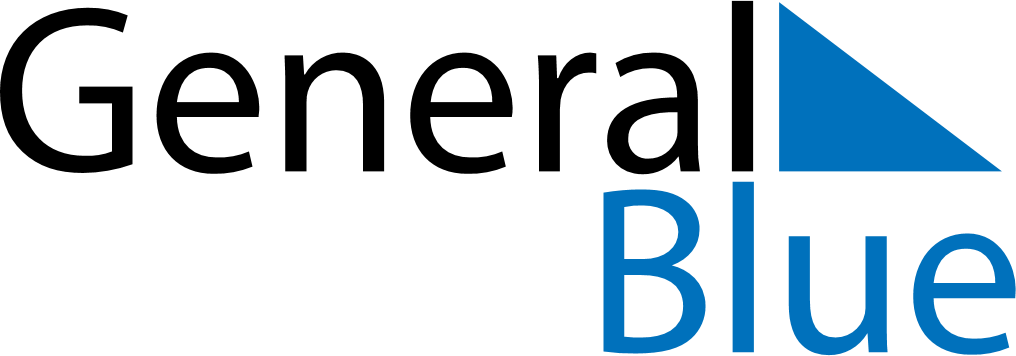 January 2024January 2024January 2024January 2024January 2024January 2024Dyatlovo, Grodnenskaya, BelarusDyatlovo, Grodnenskaya, BelarusDyatlovo, Grodnenskaya, BelarusDyatlovo, Grodnenskaya, BelarusDyatlovo, Grodnenskaya, BelarusDyatlovo, Grodnenskaya, BelarusSunday Monday Tuesday Wednesday Thursday Friday Saturday 1 2 3 4 5 6 Sunrise: 9:34 AM Sunset: 5:08 PM Daylight: 7 hours and 34 minutes. Sunrise: 9:34 AM Sunset: 5:09 PM Daylight: 7 hours and 35 minutes. Sunrise: 9:34 AM Sunset: 5:10 PM Daylight: 7 hours and 36 minutes. Sunrise: 9:33 AM Sunset: 5:11 PM Daylight: 7 hours and 38 minutes. Sunrise: 9:33 AM Sunset: 5:13 PM Daylight: 7 hours and 39 minutes. Sunrise: 9:33 AM Sunset: 5:14 PM Daylight: 7 hours and 41 minutes. 7 8 9 10 11 12 13 Sunrise: 9:32 AM Sunset: 5:15 PM Daylight: 7 hours and 43 minutes. Sunrise: 9:32 AM Sunset: 5:17 PM Daylight: 7 hours and 44 minutes. Sunrise: 9:31 AM Sunset: 5:18 PM Daylight: 7 hours and 46 minutes. Sunrise: 9:30 AM Sunset: 5:19 PM Daylight: 7 hours and 49 minutes. Sunrise: 9:30 AM Sunset: 5:21 PM Daylight: 7 hours and 51 minutes. Sunrise: 9:29 AM Sunset: 5:22 PM Daylight: 7 hours and 53 minutes. Sunrise: 9:28 AM Sunset: 5:24 PM Daylight: 7 hours and 55 minutes. 14 15 16 17 18 19 20 Sunrise: 9:27 AM Sunset: 5:26 PM Daylight: 7 hours and 58 minutes. Sunrise: 9:27 AM Sunset: 5:27 PM Daylight: 8 hours and 0 minutes. Sunrise: 9:26 AM Sunset: 5:29 PM Daylight: 8 hours and 3 minutes. Sunrise: 9:25 AM Sunset: 5:31 PM Daylight: 8 hours and 5 minutes. Sunrise: 9:24 AM Sunset: 5:32 PM Daylight: 8 hours and 8 minutes. Sunrise: 9:23 AM Sunset: 5:34 PM Daylight: 8 hours and 11 minutes. Sunrise: 9:21 AM Sunset: 5:36 PM Daylight: 8 hours and 14 minutes. 21 22 23 24 25 26 27 Sunrise: 9:20 AM Sunset: 5:38 PM Daylight: 8 hours and 17 minutes. Sunrise: 9:19 AM Sunset: 5:39 PM Daylight: 8 hours and 20 minutes. Sunrise: 9:18 AM Sunset: 5:41 PM Daylight: 8 hours and 23 minutes. Sunrise: 9:16 AM Sunset: 5:43 PM Daylight: 8 hours and 26 minutes. Sunrise: 9:15 AM Sunset: 5:45 PM Daylight: 8 hours and 29 minutes. Sunrise: 9:14 AM Sunset: 5:47 PM Daylight: 8 hours and 33 minutes. Sunrise: 9:12 AM Sunset: 5:49 PM Daylight: 8 hours and 36 minutes. 28 29 30 31 Sunrise: 9:11 AM Sunset: 5:51 PM Daylight: 8 hours and 39 minutes. Sunrise: 9:09 AM Sunset: 5:52 PM Daylight: 8 hours and 43 minutes. Sunrise: 9:08 AM Sunset: 5:54 PM Daylight: 8 hours and 46 minutes. Sunrise: 9:06 AM Sunset: 5:56 PM Daylight: 8 hours and 50 minutes. 